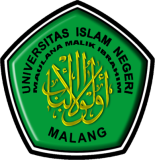 UNIVERSITAS ISLAM NEGERI MAUALANA MALIK IBRAHIM MALANGNomor  SOPFS.UIN-QA/SOP.01.09UNIVERSITAS ISLAM NEGERI MAUALANA MALIK IBRAHIM MALANGTanggalPembuatanUNIVERSITAS ISLAM NEGERI MAUALANA MALIK IBRAHIM MALANGTanggalRevisi01 Desember 2017UNIVERSITAS ISLAM NEGERI MAUALANA MALIK IBRAHIM MALANGTanggalEfektif01 Januari 2018UNIVERSITAS ISLAM NEGERI MAUALANA MALIK IBRAHIM MALANGDisahkanOlehDekan Fakultas SyariahDr. H. Saifullah, M.HumSOP UJIAN KOMPREHENSIFSOP UJIAN KOMPREHENSIFSOP UJIAN KOMPREHENSIFDekan Fakultas SyariahDr. H. Saifullah, M.HumDasar hukum:Kualifikasi Pelaksana:Undang-undang Nomor 20 Tahun 2003 tentang Sistem Pendidikan NasionalPeraturan Pemerintah RI No. 17 Tahun 2010 jo No. 66 Tahun 2010 tentang Pendidikan TinggiPermenpan Nomor 15 Tahun 2014 Tentang Pedoman Standar Pelayanan Dengan Rahmat Tuhan Yang Maha Esa Menteri Pendayagunaan Aparatur Negara Dan Reformasi Birokrasi Republik Indonesia Peraturan Menteri Agama Republik Indonesia Nomor 15 tahun 2017 Tentang Statuta Universitas Islam Negeri  Maulana Malik Ibrahim MalangStaf Pelaksana Program StudiStaf Subbag Akademik, Kemahasiswaan, dan AlumniMemiliki keahlian dalam bidang IT Keterkaitan:Peralatan/perlengkapan:Dekan Fakultas SyariahWakil Dekan bidang AkademikKetua Program StudiKabag TU Fakultas SyariahKasubbag Akademik, kemahasiswaan, dan Alumni FakultasKasubbag Administrasi Umum dan Keuangan FakultasStaf subbag Akademik, kemahasiswaan, dan Alumni FakultasMahasiswaKeterkaitan dengan SOP lainnyaSOP Ujian SkripsiSeperangkat KomputerATKProposal SkripsiPeringatan:Pencatatan dan PendaftaranStatus mahasiswa peserta ujian komprehensif masih memilki hak menyelesaikan studi Telah menyelesaikan seluruh beban studi dan tidak ada nilai yang tidak lulus (kecuali tugas akhir/skripsi yang akan diujikan di sidang ujian skripsi), Memiliki indeks prestasi kumulatif serendah-rendahnya 2,50Jika mahasiswa peserta ujian komprehensif dinyatakan lulus, maka dia berhak untuk mengikuti ujian skripsi.Apabila dinyatakan tidak lulus, maka dia wajib mengulang ujian komprehensif dengan tetap harus mendaftar kembali untuk ujian komprehensifNoAktivitasPelaksanaPelaksanaPelaksanaPelaksanaPelaksanaPelaksanaPelaksanaPelaksanaMutu BakuMutu BakuMutu BakuKet.NoAktivitasMahasiswaKetua/ Sekretaris Program StudiStaf Subbag AkademikKaSubbag Akademik  Subbag Administrasi UmumKabag TUWD 1/ WD 2DekanKelengkapanWaktuOutputKet.1Pendaftaran Ujian KomprehensifFormulir pendaftaran Ujian Komprehensif beserta Berkas persyaratan 10 menit/mhsBerkas pendaftaran diterimaBerkas formulir bisa didownload di web Fakultas Syariah2Rekapitulasi jumlah pendaftar Ujian komprehensifBerkas nama pendaftar Ujian2 menit/mhsRakpitulasi selesai3Koordinasi nama-nama penguji komprehensif (Penguji 1 dan Penguji 2)Rekapitulasi jumlah pendaftarmenyesuaikanNama-nama penguji siap dijadwalKoordinasi dilakukan bersama Program Studi lain, untuk memetakan kebutuhan tempat, waktu, dan penguji agar tidak terjadi kress4Pembuatan Jadwal dan Penguji Ujian KomprehensifRekap Nama PendaftarNama-Nama PengujiMenyesuaikanDraft Jadwal selesai5Pengumuman Jadwal Ujian Komprehensif kepada mahasiswaJadwal yang telah ditandatangani oleh Ketua Program Studi5 menitJadwal terpublikasikanJadwal bisa disetorkan ke subbag akademik untuk dipublish melalui web fakultas6Pengajuan nama penguji Ujian Komprehensif untuk dibuatkan surat permohonan dan SK penguji komprehensifJadwal Penguji Komprehensif yang sudah disahkan Program StudiMaksimal 1 minggu sebelum pelaksanaanJadwal Penguji Komprehensif yang sudah disahkan Program Studi diterima7Pembuatan Surat Undangan dan SK Penguji KomprehensifJadwal Penguji Komprehensif yang sudah disahkan Program Studi1 hariSurat Undangan dan SK penguji selesai8Verifikasi dan Paraf Surat Undangan dan SK Penguji Komprehensif lDraft Surat Undangan dan SK Penguji KomprehensifmenyesuaikanDraft Surat Undangan dan SK Penguji Komprehensif diparaf Surat undangan, verifikasi cukup sampai Kabag TU9Penandatanganan Surat Undangan dan SK Penguji KomprehensifDraft Surat Undangan dan SK Penguji Komprehensif diparafDraft Surat Undangan dan SK Penguji Komprehensif ditandatanganikondisional10Pendataan Penguji dan Distribusi SK Penguji KomprehensifSK penguji dan undangan15 menitSK penguji dan undanganterdata dan siap didistribusikan11Distribusi SK penguji dan undanganSK Penguji KomprehensifUndangan SK penguji dan undangan terdistribusikanKondisional12Pelaksanaan ujian komprehensif  dan mengisi administrasi ujianBerita acaraDaftar hadirForm penilaian1/2 jam/mhsUjian kompre terlaksana13Pengesahan dan pelaporan berita acara hasil ujian komprehensifBerita acara5 menitBerita acara Ujian kompre ditandatangani14Pelaporan hasil seminar proposalHasil Ujian kompreMaksimal 2 hariUjian kompre terlaporkanMaksimal 2 hari pasca pelaksanaan seminar proposal15Pengumuman Kelulusan Ujian KomprehensifRekap Nilai KomprehensifDraft Pengumuman selesaiMenyesuaikan16Publikasi Hasil Ujian KomprehensifPengumuman yang sudag ditandatangani10 menitPengumuman terpublikasikanPengumuman bisa dipublish melalui website Fakultas